KLASSE:              		VERENIGING: 		*Aankruisen wat van toepassing is: Nieuw of Overschrijving*Formulier zowel digitaal (mailen naar info@szvb.sr) als uitgeprint inleverenSZVB Inschrijfformulier Competitie jaar:    2024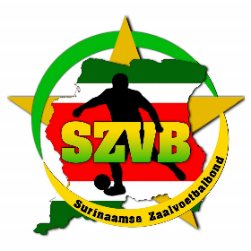 Visit us at www.szvb.srEmail: info@szvb.srNR.NAAMVOORNAMENID NUMMERGEBOORTE DATUMADRESSML*Nw*Os*HANDTEKENING12345678910111213141516171819202122CoachSub-coachSub-coachSub-coachVerzor-ger